Vastaus3.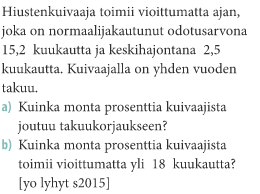 a) 10%b) 13%4.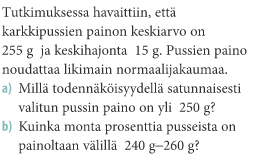 a) 0,63b) 47%5.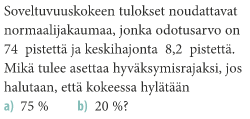 a) 80pb) 67p6.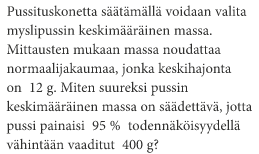 420g7.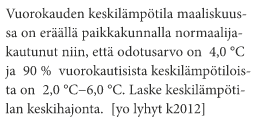 1,2°C